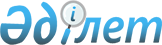 Об образовании избирательных участков на территории города Аркалыка
					
			Утративший силу
			
			
		
					Решение акима города Аркалыка Костанайской области от 5 октября 2015 года № 10. Зарегистрировано Департаментом юстиции Костанайской области 14 октября 2015 года № 5930. Утратило силу решением акима города Аркалыка Костанайской области от 1 апреля 2020 года № 3
      Сноска. Утратило силу решением акима города Аркалыка Костанайской области от 01.04.2020 № 3 (вводится в действие по истечении десяти календарных дней после дня его первого официального опубликования).
      В соответствии со  статьей 23 Конституционного Закона Республики Казахстан от 28 сентября 1995 года "О выборах в Республике Казахстан" по согласованию с городской территориальной избирательной комиссией ПРИНЯЛ РЕШЕНИЕ:
      1. Образовать избирательные участки на территории города Аркалыка, согласно  приложению.
      2. Контроль за исполнением настоящего решения возложить на руководителя государственного учреждения "Аппарат акима города Аркалыка".
      3. Настоящее решение вводится в действие по истечении десяти календарных дней после дня его первого официального опубликования.
      СОГЛАСОВАНО
      Председатель Аркалыкской
      Городской избирательной комиссии
      _______________ А. Кубеков
      05.10.2015 г. Избирательные
участки города Аркалыка
      Сноска. Приложение с изменениями, внесенными решением акима города Аркалыка Костанайской области от 05.11.2015  № 12 (вводится в действие по истечении десяти календарных дней после дня его первого официального опубликования).
      Избирательный участок № 79
      В границах города Аркалык: улица Маясовой 22, 24, 28, проспект Абай 64, 66, 68, 70, 72, улица Әуелбеков 3,16, 24, 28, 30, улица Ш.Жанибека 71, улица Каирбекова 23, 56, 58, 70, 76, 80, улица Горбачева 57, 59, 61, 63/1, 65, улица Дулатова 56, 58, 60, 64.
      Избирательный участок № 80
      В границах города Аркалык: переулок Северный 5-1, 5-2, 6-2, 6-3, 6-4, 6-5, 6-6, 6-7-8, 7, 8, 9-1, 9-2, 10-1, 10-2, 11-1, 11-2, 12/1, 12/2, 13-1, 13-2, 13/3, 14-1, 14-2, 15-1, 15-2, 16-1, 16-2, 17-1, 17-2, 18-1, 18-2, 19-1, 19-2, 20, 22-1, 22-2, 24-1, 24-2, 26-1, 26-2, 28, 30-1, 30-2, улица Пионерская 2-1, 2-2, 3-1, 3-2, 3-3, 4-1, 4-2, 4-3, 4-4, 6-1, 6-2, 7-1, 7-2, 7а-1, 7а-2, 8-1, 8-2, 9, 10-1, 10-2, 12-1, 12-2, 14-1, 14-2, 16-1, 16-2, 18-1, 18-2, 20-1, 20-2, 22-1, 22-2, 24-1, 24-2, 26-1, 26-2, 28-1, 28-2, 28-3, 30-1, 30-2, 30-3, переулок Полевой 2а-1, 2а-2, 2а-3, 2а-4, 2а-5, 2а-6, 2а-8, 2а-9, 3, 4-1, 4-2, 5-1, 5-2, 6-1, 6-2, 7-1, 7-2, 8-1, 8-2, 9-1, 9-2, 10-1, 10-2, 11-1, 11-2, 12-1, 12-2, 13-1, 13-2, 15, 17-1, 17-2, 19-1, 19-2, 21-1, 21-2, 23, улица Пролетарская 1-1, 1-2, 3-1, 3-2, 5-1, 5-2, 7-1, 7-2, 8, 9, 11-1, 11-2, 13-1, 13-2, 13/3, 15, 17-1, 17-2, 17-3, 19-1, 19-2, 19-3, 19-4, 21-1, 21-2, 23-1, 23-2, 25-1, 25-2, 27-1, 27-2, 29-1, 29-2, 31-1, 31-2, 33-1, 33-2, 35-1, 35-2, 37-1, 37-2, 39, улица Рабочая 1-1, 1-3, 1-4, 2-1, 2-2, 2-3, 3-1, 3-2, 4-1, 4-2, 4-3, 5-1, 5-2, 6-1, 6-2, 7-1, 7-2, 8-1, 8-2, 9-1, 9-2, 10-1, 10-2, 11-1, 11-2, 12-1, 12-2, 13-1, 13-2, 14-1, 14-2, 15/1, 15/2, 15-1, 15-2, 16-1, 16-2, 17-1, 17-2, 18-1, 18-2, 19-1, 19-2, 20-1, 20-2, 21-1, 21-2, 22-1, 22-2, 23, 24-1, 24-2, 25, 26-1, 26-2, улица Рудничная 1-1, 1-2, 2-1, 2-2, 3-1, 3-2, 4-1, 4-2, 5, 6-1, 6-2, 7-1, 7-2, 8-1, 8-2, 9-1, 9-2, 10-1, 10-2, 11-1, 11-2, 12-1, 12-2, 13-1, 13-2, 14/1, 14/2, 14-1, 14-2, 15/1, 15/2, 17-1, 17-2, 18-1, 18-2, 19, 20-1, 20-2, 21, 22-1, 22-2, 23-1, 23-2, 24, 25-1, 25-2, 25-3, 26-1, 26-2, 27-1, 27-2, 28, 29-1, 29-2, 30-1, 30-2, 31-1, 31-2, 32-1, 32-2, 33-1, 33-2, 34-1, 34-2, 35, 36-1, 36-2, 37, 38-1, 38-2, переулок Светлый 1, 2-1, 2-2, 3-1, 3-2, 4-1, 4-2, 5-1, 5-2, 6-1, 6-2, 7-1, 7-2, 8-1, 8-2, 9, 11, 12, 13, 14, 24, улица Северная 1-1, 1-2, 2-1, 2-3, 3-1, 3-2, 4-1-2, 4-3-4, 5-1, 5-2, 6-1, 6-2, 6-3-4, 7-1, 7-2, 8-1, 8-2, 9-1, 9-2, 11-1, 11-2, 13-1, 13-2, 14, 15-1, 15-2, 17-1, 17-2, 17/1-1, 17/1-2, 19-1, 19-2, 21-1, 21-2, 21/1, 21/2, 23-1, 23-2, 25-1, 25-2, 27-1, 27-2, 29-1, 29-2, 31-1, 31-2, 33-1, 33-2, 33-3, 33-4, 33-5, 33-6-7, 33-8, 33-9, улица Тургайская 25-1, 25-2, улица Кооперативная 1-1, 1-2, 3-1, 3-2, 4-1, 4-2, 5-1, 5-2, 6-1, 6-2, 7-1, 7-2, 8-1, 8-2, 9-1, 9-2, 10-1, 10-2, 11-1, 11-2, 12-1, 12-2, 13-1, 13-2,15-1, 15-2, 16-1, 16-2, 16-3, 17-1, 17-2, 17/1, 17/2, 17/3, 18-1, 18-2, 19-1, 19-2, 21-1, 21-2, 22, 23-1, 23-2, 24-1, 24-2, 25, 25-1, 25-2, 26-1, 26-2, 27, 28-1, 28-2, 29-1, 29-2, 30-1, 30-2, 31-1, 31-2, 32, 33-1, 33-2, 34, 35-1, 35-2, 36-1-2, 36-3, 36-4, улица Элеваторная 1-1, 1-2, 2-1, 2-2, 3-1, 3-2, 4-1, 4-2, 5-1, 5-2, 6-1, 6-2, 7-1, 7-2, 8-1, 8-2, 9-1, 9-2, 10-1, 10-2, 11-1, 11-2, 12-1, 12-2, 13-1, 13-2, 14-1, 14-2, 15-1, 15-2, 16, 17, 18, 19-1, 19-2, 20-1, 20-2, 21-1, 21-2, 22-1, 22-2, 22/1-1, 22/1-2, 22/2-1, 22/2-2, 23, 24-1, 24-2, 24/1-1, 24/1-2, 25, 26-1, 26-2, 27-1, 27-2, 28-1, 28-2, 29/1-1, 29/1-2, 29/2-1, 29/2-2, 30-1, 30-2, 31, 32-1, 32-2, 33-1, 33-2, 34-1, 34-2, 35-1, 35-2, 36-1, 36-2, 38-1, 38-2, 39-1, 39-2, улица Ш. Жанибека 186-1, 186-2, 186/1, 186/2, 190-1, 190-2, 194, проспект Абая 53-1, 53-2, 55, 57, 59, 61, 63, 65, 67, 69, 71-1, 71-2, 77-1, 77-2, 79, 81, 83, 85, 87, 91, 97, 134, 140-1, 140-2, 136а-1, 136а-2,138-1, 138-2, 144/1-19, 144/1-23, 144/1-26, 144/1-27, 142, 144-1, 144-2, 146-1, 146-2, 148-1, 148-2, 150-1, 150-2, 150а-1, 150а-2, 172, улица Байкадамова 2-1, 2-2, 3-1, 3-2, 5-1, 5-2, 7-1, 7-2, 9-1, 9-2, 11-1, 11-3, 13-1, 13-2, 15-1, 15-2, 17-1, 17-2, 19-1, 19-2, улица Мауленова 2-1, 2-2, переулок Көктем 5/1, 5/2, переулок Жастар 4-1, 4-2, 6, переулок Шыгыс 28, улица Кусаинова 1-1, 1-2, 2-1, 2-2, 4-1, 4-2, 5, 6-1, 6-2, 7, 8-1, 8-2, 9, 12-1, 12-2, 13, 14, 15, 16, 17, 19, 20, 21, 22-1, 22-2, 23, 25, 27, 29, 30-1, 30-2, 35, 37, 39-1, 39-2, 43-1, 43-2, 45-1, 45-2, 63, 67, 69, 79, улица Трофимова 1-1, 1-2, 3, 4, 5, 7, 10-1, 10-2, 11, 12-1, 12-2, 13-1, 13-2, 15, 20, 21, 22, 23, 24, 28, 30, 35, 38, 39, 42, 43, 49, 51, 53, 55, 57, 59, улица Молодежная 13-1, 13-2, 15-1, 15-2, улица Труда 1-1, 1-2, 2-1, 2-2, 3-1, 3-2, 6-1, 6-2, 7-1, 7-2, 8-1, 8-2, 9-1, 9-2, 10, 12-1, 12-2, 14-1, 14-2, 16-1, 16-2, 24-1, 24-2, 26, улица Комарова 2-1, 2-2, 3-1, 3-2, 3-3, 8-1, 8-2, 9-1, 9-2, 11-1, 11-2,11-3, 12-1, 12-2, 12/1-1, 12/1-2, 13-1, 13-2, 13-3, 14, 14-1, 14-2, 18-1, 18-2, 22-1, 22-2.
      Избирательный участок 81
      В границах села Кызыл-жулдыз.
      Избирательный участок № 82
      В границах села Родина.
      Избирательный участок № 83
      В границах села Каинды.
      Избирательный участок № 84
      В границах села Алуа.
      Избирательный участок № 85
      В границах села Аккошкар.
      Избирательный участок № 86
      В границах села Коктау.
      Избирательный участок № 87
      В границах села Ашутасты.
      Избирательный участок № 88
      В границах села Ангарское.
      Избирательный участок № 90
      В границах села Восточное.
      Избирательный участок № 91
      В границах села Уштобе.
      Избирательный участок № 92
      В границах села Фурманово.
      Избирательный участок № 93
      В границах села Матросово.
      Избирательный участок № 94
      В границах села Целинное.
      Избирательный участок № 95
      В границах села Молодежное.
      Избирательный участок № 96
      В границах села Жалгызтал.
      Избирательный участок № 97
      В границах села Жанакала.
      Избирательный участок № 98
      В границах села Екидин.
      Избирательный участок № 99
      В границах города Аркалык: улица Сатпаева 1-1, 1-2, 2-1, 2-2, 3-1, 3-2, 4-1, 4-2, 5-1, 5-2, 6-1, 6-2, 7, 7/1-1, 7/1-2, 7/2, 8-1, 8-2, 9/1, 9а, 9, 10, 11, 12-1, 13, 14, 15, 17, 19, 20-1, 20-2, 21, 22-1, 22-2, 23, 24, 25-1, 25-2, 27, 29, 31, 33, улица Павлова 1, 3, 4, 5, 6, 7, 8, 9, 10, 11, 12, 13, 15, 16, 17, 18, 19, 20, 21, 22, 23, 24, 25, 26, 27, 27а, 28, 29а, 29, 30, 31, 32, 32а, 33, 34, 35, 36, 37, 38, 39, 40, 41, 42, 43,45, 46, 47, 51, 53, 54, 55, 56, 57, 58, 59, 60, 61, 62, 63, 64, 65, 66, 67, 69, 70, 71, 72, 73, 68, улица Октябрьская 1-1, 1-2, 2-1, 2-2, 3-1, 3-2, 4-1, 4-2, 5-1, 5-2, 6-1, 6-2, 7-1, 7-2, 8-1, 9-1, 9-2, 10-1, 10-2, 11, 11-1, 12-1, 12-2, 13, 14-1 14-2, улица Крупская 5, 7, 9, 11, 13, 15,17-1, 17-2, 18-1, 18-2, 22, 24, 24а, улица Джангельдина 1а, 1б, 2, 3, 4, 5, 7а, 7б, 8, 9, 10, 11, 12, 13, 14, 15, 16, 17, 18, 19, 20, 21, 22, 23, 24, 25, 26, 27, 28, 29, 30, 31, 32, 33, 34, 36, 38, 39, 41, 42, 40, 44, 43, 45, 47, 47а, 48, 49, 50, 51, 53, 54, 55, 56, 57, 58, 59, 60, 60/1, 61, 62, 63, 64, 65, 66, 67, улица Автомобилистов 8, 10, 12-1, 12-2, 14-1, 14-2, 18-1, 18-2, 20-1, 20-2, 24-1, 24-2, 26-1, 26-2, улица Красноармейская 4, 6, 7, 8, 9, 10, 11, 12, 13, 14, 15, 16, улица Партизанская 6, 8, 9, 11, 12, 13, 14, улица Баймаганбетова 2, 2а, 3, 4, 5, 6, 7, 8, 9, 10, 11, 12, 13, 14, 15, 16, 17, 18, 20, 21, 22, 23, 24, 25, 27, 28, 29, 30, 31, 32, 33, 34, 35, 36, 37, 38, 39-1, 39-2, 40, 41, 42, 43, 45, 47, 48, 49, 50, 51, 52, 53, 54, 55, 56, 57, 58, 59, 60, 61, 62, 63, 64, 65, 66, 67, 70, 72, 73, 76, улица Молодежная 11,12, 13, 14, 15, 15а, 16, 17, 19, 21, 25, 41, 42, 45, 48, 49, 52, 63, 64, улица Садовая 5, 7, 9, 11, 15, 16, 17, 19, 21, 23, 27, 29, 31, улица Нургали и Назипы Кульжановых 2, 3, 7, 8, 9, 10, 12, 13, 14, 15, 17, 18, 19, 20, 21, 22, 24, 25, 26, 27, 28, 30, 31, 31а, 32, 32а, 33, 33а, 33б, 34, 34/1, 34б, 34в, 35-1, 35-2, 36, 37, 38, 38а, 38б, 38в, 39-1, 39-2, 41, 42, 42а, 46, 47, 49, 50а, 51, 52, 53, 54, 55, 57, 58, 58а, 59, 62, 64, 66, 67, 68, улица Первомайская 1, 2, 3, 4, 5, 6, 7-1,7-2, 9, 9/1, 11, 12, 13, 14, 15, 16, 17, 18, 19, 20, 21, 22, 23, 24, 25, 26, 27, 29, 30, 32, 32а, 34, 34а, 34б, 34/2, 36, 36/2, 38, 38/2, 40, 40/1, 40/2, 41, 43, 44, 45, 46, 46/2, 47, 48, 48/2, 49, 50, 51, 52, 53, 54, 54/1, 55, 56, 57, 59, 61, 63, 67, 67/1, 69, 69/1, 71, 73, 75, 77, улица Кальменова 1-1, 1-2, 1-4, 2-1, 2-2, 3-1, 3-2, 3-3, 3-4, 4-1, 4-2, 6-1, 6-2, улица Демченко 57-1, 57-2, 59-1, 59-2, 64-1, 64-2, 68-1, 68-2, улица Киевская 1, 2, 3, 4, 5, 6, 7, 8, 9, 10, 11, 12, 13, 14, 15, 16, 17, 18, 19, 20, 21, 22, 23, 24, 25, 26, 27, 28, 29, 30, 31, 32, 33, 34, улица Целинная 1, 2, 2/1, 3, 4, 5, 6, 7, 8, 9, 10, 11, 12, 13, 14, 15, 16, 17, 18, 19, 20, 21, 22, 23, 24, 25, 26, 27, 28, улица Летняя 1, 2, 3, 4, 5, 6, 7, 8, 9, 10, 11, 12, 13, 14, 15, 16, 17, 18, 19, 20, 21, 22, 23, 24, улица Степная 1, 2, 3, 4, 5, 6, 7, 8, 9, 10, 11, 12, 13, 14, 15, 16, 17, 18, 19, 20, 21, 22, 23, 24, улица Приозерная 1, 1а, 2, 6, 14а, 16, 20, 22, 26, 26а, улица Кейки Батыра 1, 2, 3, 4, 5, 6, 7, 8, 9, 10, 11, 12, 13, 14, 15, 16, 17, 18, 19, 20, 21, 22, 23, 24, 25, 26, 27, 28, 29, 30, 31, 32, 33, 34, 35, 36, 37, 38, 39, 40, 41, 42, 43, 44, 45, 46, 47, 47а, 48, 49, 50, 51, 52, 53, 54, 55, 56, 57, 58, 59, 60, 61, 62, 63, 64, 65, 66, 67, 68, 69, 71, 73, улица Озерная 2, 4, 6, 8, 10, 12, 14, 16, 15, 20, 20/1, 22, 24, 26, 28, 30, 32, 34, 36.
      Избирательный участок № 100
      В границах города Аркалык: улица Нагорная 1-1, 1-2, 2-1,2-2; улица Огородная 1-1, 1-2, 2-1, 2-2, 3-1, 3-2, 4-1, 4-2, 5-1, 5-2, 6-1, 6-2, 7-1, 7-2, 8-1, 8-2, 9-1, 9-2, 10-1, 10-2, 11-1, 11-2, 12-1, 12-2, 13-1, 13-2, 14-1, 14-2, 16-1, 16-2, 18-1, 18-2, улица Ауезова 1-1, 1-2, 2а-1, 2а-2, 2-1, 2-2, 2/1-1, 2/1-2, 2/1-3, 3-1, 3-2, 5-1, 5-2, 6-1, 6-2, 7-1, 7-2, 8/1-1, 8/1-2, 9-1, 9-2, 10-1, 10-2, 11-1, 11-2, 13-1, 13-2, 14-1, 14-2, 16-1, 16-2, 17-1, 17-2, 18-1, 18-2, 19-1, 19-2, 20-1, 20-2, улица Гастелло 1-1, 1-3, 2-1, 2-2, 5-1, 5-2, 6-1, 6-2, 8-1, 8-2, 9-1, 9-2, 12-1, 12-2, 14-1, 14-2, 15-1, 15-2, 16-2, 17-1, 17-2, улица Дорожная 1-1, 1-2, 2-1, 2-2, 5-1, 5-2, 6-1, 6-2, 7-2, 8-1, 8-2, 9-1, 14-1, 14-2, 20, улица Дубинина 1-1, 1-2, 3-1, 3-2, 5-1, 5-3, 9, 11, 13-1, 13-2, 15, 15-2, 15-3, 15-4, улица Кольцевая 1-1, 1-2, 2-1, 2-2, 4-1, 4-2, 4а-1, 4а-2, 6-1, 6-2, улица Ленинградская 1-1, 1-2, 2-1, 2-2, 3-1, 3-2, 4-1, 4-2, 5-1, 5-2, 6-1, 6-2, 7-1, 7-2, 8-1, 8-2, 9-1, 9-2, улица Лесная 3-1, 3-2, 3-3, 3-4, 4-1, 4-2, 5-1, 5-2, 8-1, 8-2, 10-1, 10-2, 11-1, 11-2, 12-1, 12-2, 13-1, 13-2, 14-1, 14-2, 16-1, 16-2, 17-1, 17-2, 18-1, 18-2, улица Матросово 1-1, 1-2, 3-1, 3-2, 7-1, 7-2, 9-1, 9-2, 11-1, 11-2, улица Московская 2-1, 2-2, 3-1, 3-2, 4-1, 4-2, 5-1, 5-2, 7-1, 7-2, 9-1, 9-2, 11-1, 11-2, 13-1, 13-2, 14-1, 14-2, 16-1, 16-2, 18-1, 18-2, 20-1, 20-2, улица Муканова 9-1, 9-2, 11-1, 11-2, 13-1, 13-2, 15-1, 15-2, 16-1, 16-2, 18-1, 18-2, 19-1, 19-2, 20-1, 20-2, 21-1, 21-2, 22-1, 22-2, поселок Акбидай, улица Школьная 1-1, 1-2, 2-1, 2-2, 3-1, 3-2, 8-1, 8-2, 10-1, 10-2, улица Целинная 4-1, 4-2, 6-1, 6-2, 8-1, 8-2, 10-1, 10-2, улица Хлеборобов 1-1, 1-2, 2-1, 2-2, 3-1, 3-2, 4-1, 4-2, 5-1, 5-2, 6-1, 7-1, 7-2, 8-1, 8-2, 9-1, 9-2, улица Малиновая 1-1, 1-2, 2-1, 2-2, 3-1, 3-2, 4-1, 4-2, 5-1, 5-2, 6-1, 6-2, 7-1, 7-2, 8-1, 8-2, 10-1, 10-2, улица Пятилетка 9-1, 9-2.
      Избирательный участок № 101
      В границах села Мирное.
      Избирательный участок № 102
      В границах города Аркалык: улица Козыбаева 5, 13, 23, 28, 29, 31, 33, 34, проспект Абая 48, 50, 54, 56, улица Маясовой 5, улица Демченко 31, 33, улица Ш. Жанибека 55, 57, 59, 65, улица Горбачева 37, 43/1, 43/2, 45, 55, 55/1, улица Каирбекова 21, 54 микрорайон Молодежный 1, 2, 6.
      Избирательный участок № 103
      В границах города Аркалык: улица Ауельбекова 11/1, улица Ш. Жанибека 73, 75, 77, 79, 82, 83, 83/1, 84, 90, 90а, улица Маясовой 17, 19, 23, 36, 38, 40, проспект Абая 76,78, 82, улица Горбачева 85/1.
      Избирательный участок № 104
      В границах города Аркалык: улица Маясовой 25, 27, 42, 44, 48, улица Ш. Жанибека 85, 87, 89, проспект Абая 80, 90, 92, 96, улица Ауельбекова 32, улица Байтурсынова 21, 23.
      Избирательный участок № 105
      В границах города Аркалык: улица Байтурсынова 5, 9, 11, 17, 19, проспект Абай 100, 104, 106, 110, улица Ш. Жанибека 101, 105, улица Майкутова 18.
      Избирательный участок № 106
      В границах города Аркалык: улица Маясовой 29, 31, 31а, улица Байтурсынова 4, 6, 8, 10, 20, 26, 28, улица Ш. Жанибека 92-1, 92-2, 93, 94-1, 94-2, 95, 96-1, 96-2, 98-1, 98-2, 98-3, 98-4, 104, 104/1, 108-1, 108-2, 110-1-2, 112-1, 112-2, 114-1, 114-2, 118-1, 118-2, 120-1, 120-2, 122-1-2, 122-3, 122-4, 130, 130/1, 132/1, улица Тулегенова 1-1, 1-2, 2-1, 2-2, 3-1, 3-2, 4-1, 4-2, 5-1, 5-2, 6-1, 6-2, 7-1, 7-2, 8-1, 8-2, улица Советская 3-1, 3-2, 4-1, 4-2, 5, 7-1, 7-2, 7-3, 7-4, 7-5, 7-6, 7-7, 7-8, 8-1, 8-2, 8/1-1, 9-1, 9-2, 9-3, 9-4, 9-5, 9-6, 9-7, 9-8, 10-1, 10-2, 11, 11/1, 12, 13-1, 13-2, 13/1-1, 13/1-2, 14-1, 14-2, 15, 16-1, 16-2, 17-1, 17-2, 17/1-1, 17/1-2, 18-1, 18-2, 20-1, 20-2, 20-3, 20-4, 22-1, 22-2, 24, 27-1, 27-2, 27-3, 27-4, 27-5, 27-6, 29-1, 29-2, 29-3, улица 8-марта 3/1, проспект Абая 84, улица Горбачева 56/А-1, 56/А-2, 58-6, 58-2-3, 60/1-15, 60/1-10, 60/1-5, 64-5, 66-1, 66-2, 68-1, 68-2, 85-1, 85-2, 87-1, 87-2, 89-1, 89-2, 91-1, 91-2, 93-1, 93-2, 95-1, 95-2, 97-1, 97-2, 99-1, 99-2, 101-1, 101-2, 101-3, 101-4, 103, 105-1, 105-2, 107-1, 107-2, 109-1, 109-2, 111-1, 111-2, 111-3, 111-4, 113-1, 113-2.
      Избирательный участок № 107
      В границах города Аркалык: улица Ш. Жанибека 41, 43, 53, улица Демченко 4, 8, 9, 10, 11,12, 20, 25, 27, 34, улица Горбачева 35, улица Каирбекова 2, 4, 6, 8, 9, 10, 14, 18, 36, 38, 42, 44, 48, 52, улица Маясовой 4, проспект Абая 11/1, 11/2, 20, 22, 24, 26, 28, 30, 32, 36, 38, 40, 42, 44, 46, улица Гагарина 1, 2, 3, 4, 5, 7, 8, 9, 10, 11, 12, 13, 14, 15, 16, 17, 18, 19, 20, 21, 22, 23, 24, 25, 26, 27, 28, 29, 30, 31, 32, 33, 34, 36, улица Жауке-Батыра 1, 2, 3, 4, 5, 6, 7, 8, 9, 10, 11, 12, 13, 14, 15, 16, 17, 18, 19, 20, 21, 22, 23, 24, 25, 26, 27, 28, 29, 30, 31, 32, 33, 34, 35, улица Ш. Жанибека 3, 6, 7, 8, 8а, 9, 10, 11, 12, 13,14, 15, 16,17, 18, 19, 20, 21, 22, 23, 24, 25, 26, 27, 28, 31, 33, 35, 37, 39, 50, 52, улица Садыкова 3, 6, 8, 9, 11, 12, 13, 14, 15, 16, 17, 18, 19, 20, 21, 22, 23, 24, 25, 26, 28, 30, улица Горбачева 3, 5, 7, 9, 10, 11, 12, 13, 15, 17, 19, 21, 23, 25, 26, 29, улица Амангельды 1, 2, 3, 4, 5, 6, 7, 8, 9, 10, 11, 12, 13, 14, 15, 16, 17, 18, 19, 20, 21, 22, 23, 24, 25, 26, 27, 28, 29, 30, 31, 32, 33, 34, 35, 36, 38, 40, 42, улица Приозерная 5, 7, 9, 12,14, улица Волкова 4, 5,10, 16, 17, 22, 23, 28, 29, 34, 35, улица Промышленная 1, 2, 3, 5, улица Козыбаева 16.
      Избирательный участок № 108
      В границах города Аркалык: пр. Абая, 15 (закрытый участок).
      Избирательный участок № 109
      В границах города Аркалык: ул. Байтурсынова, 40 (закрытый участок).
      Избирательный участок № 110
      В границах города Аркалык: ул. Байтурсынова, 16 (закрытый участок).
					© 2012. РГП на ПХВ «Институт законодательства и правовой информации Республики Казахстан» Министерства юстиции Республики Казахстан
				
Г. БекмухамедовПриложение
к решению акима города
от 5 октября 2015 года
№ 10